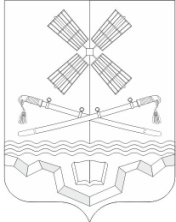 РОССИЙСКАЯ ФЕДЕРАЦИЯРОСТОВСКАЯ ОБЛАСТЬТАРАСОВСКИЙ РАЙОНМУНИЦИПАЛЬНОЕ ОБРАЗОВАНИЕ «ТАРАСОВСКОЕ СЕЛЬСКОЕ ПОСЕЛЕНИЕ»АДМИНИСТРАЦИЯ ТАРАСОВСКОГО СЕЛЬСКОГО ПОСЕЛЕНИЯПОСТАНОВЛЕНИЕ03.04.2023 года  №  61п. ТарасовскийО внесении  изменений в постановление Администрации Тарасовского сельского поселения № 34 от 06.04.2020 г «О признании Хорошевской Галины Алексеевны нуждающейся в жилом помещении».	На основании Областного закона Ростовской Области от 07.10.2005 № 363-ЗС «Об учете граждан в качестве нуждающихся в жилых помещениях, предоставляемых по договору социального найма на территории Ростовской области», адресной справки в отношении Михновец Ю.А., Михновец К.Р., протокола заседания жилищной комиссии № 11 от 03.04.2023года, с целью приведения нормативного правового акта в соответствие с фактическим составом лиц, зарегистрированных в домовладении Хорошевской Г.А.,ПОСТАНОВЛЯЮ:         1. Внести изменения в постановление Администрации Тарасовского сельского поселения от 06.04.2020 года №  34 «О признании Хорошевской Галины Алексеевны нуждающейся в жилом помещении».         2.  Исключить из пункта 1 постановления Администрации Тарасовского сельского поселения от 06.04.2020 года №  34 «О признании Хорошевской Галины Алексеевны нуждающейся в жилом помещении»:Дочь – Михновец Юлия Алексеевна, 06.01.2002 года рождения, уроженка п. Тарасовский Тарасовского района Ростовской области, зарегистрированная и проживающая по адресу: 346050, Ростовская область, Тарасовский район, п. Тарасовский, ул. Молодежная, д. 25;Внука – Михновец Кира Романовна, 14.04.2022 года рождения, уроженка г. Каменск-Шахтинский Ростовской области, зарегистрированная по адресу: 346050, Ростовская область, Тарасовский район, п. Тарасовский, ул. Молодежная, д. 25» в связи с изменением данными лицами места регистрации по адресу: 346050, Ростовская область, Тарасовский район, п. Тарасовский, ул. Мира, д. 130.         3. Пункт 1 постановления Администрации Тарасовского сельского поселения от 06.04.2020 года №  34 «О признании Хорошевской Галины Алексеевны нуждающейся в жилом помещении» изложить в новой редакции:«1. Признать нуждающейся в жилом помещении Хорошевскую Галину Алексеевну, 06.06.1969 года рождения, уроженку п. Тарасовский Тарасовского района Ростовской области, проживающую и зарегистрированную по адресу: 346050, Ростовская область, Тарасовский район, п. Тарасовский, ул. Молодежная, д. 25, составом семьи три человека:Супруг – Хорошевский Алексей Владимирович, 29.10.1977 года рождения, уроженец п. Тарасовский Тарасовского района Ростовской области, проживающий и зарегистрированный по адресу: 346050, Ростовская область, Тарасовский район, п. Тарасовский, ул. Молодежная, д. 25».4. Постановление вступает в силу с момента его подписания.         5. Контроль за исполнением настоящего постановления оставляю за собой. Глава Администрации Тарасовскогосельского поселения		                                                  А.В. Бахаровский 		                                